学習相談申込書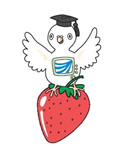 太枠内を記入・選択（○で囲う）してください。先生の都合などを調整し、決定してから連絡します。申込日申込日令和　　年　　月　　日（　　）令和　　年　　月　　日（　　）ふりがな氏　　名ふりがな氏　　名学生番号学生番号連絡先連絡先電話番号：電話番号：連絡先連絡先E-mail：E-mail：希望日時第１希望　　　月　　　日（　　） 　午前 ・ 午後　　　　時　　　分～　　　月　　　日（　　） 　午前 ・ 午後　　　　時　　　分～希望日時第２希望　　　月　　　日（　　） 　午前 ・ 午後　　　　時　　　分～　　　月　　　日（　　） 　午前 ・ 午後　　　　時　　　分～希望日時第３希望　　　月　　　日（　　） 　午前 ・ 午後　　　　時　　　分～　　　月　　　日（　　） 　午前 ・ 午後　　　　時　　　分～希望教職員（専門分野）希望教職員（専門分野）・大森玲子先生(食物学、食生活学)・佐々木一隆先生(英語学、言語学)　・下郷大輔先生(犯罪心理学、家族心理学)・横田隆史先生(計算機工学)・伊東明彦所長(理科教育学、地球物理学)・岡澤慎一先生(特別支援教育)・清水奈名子先生（国際関係論）・平井英明先生（土壌学）・渡邊信一先生(工学教育、感性工学)・事務職員相談内容相談内容◆目指している資格、学位について　・認定心理士　　　　　・臨床心理士　　　　・公認心理師　・学芸員　　　　　　　　・幼稚園教諭免許状　・教員免許状（上位、他教科、隣接校種、特別支援学校）　・学士(教養)　　　　　・学士(看護)　・その他（　　　　　　　　　　）◆進学等について　・放送大学教養学部全科履修生　　・他大学への進学　・放送大学大学院修士課程　　　　　・放送大学大学院博士課程◆目指している資格、学位について　・認定心理士　　　　　・臨床心理士　　　　・公認心理師　・学芸員　　　　　　　　・幼稚園教諭免許状　・教員免許状（上位、他教科、隣接校種、特別支援学校）　・学士(教養)　　　　　・学士(看護)　・その他（　　　　　　　　　　）◆進学等について　・放送大学教養学部全科履修生　　・他大学への進学　・放送大学大学院修士課程　　　　　・放送大学大学院博士課程相談内容相談内容　・科目選びのアドバイスが欲しい。　・心構え、準備等を知りたい。　・自分が作成した研究計画書を見て欲しい。　・放送大学は初めてなので、基本的な学習方法が知りたい。　・その他（　　　　　　　　　　　　　　　　　　　　　　　　　　　　　　　　　　　　　　　　）　・科目選びのアドバイスが欲しい。　・心構え、準備等を知りたい。　・自分が作成した研究計画書を見て欲しい。　・放送大学は初めてなので、基本的な学習方法が知りたい。　・その他（　　　　　　　　　　　　　　　　　　　　　　　　　　　　　　　　　　　　　　　　）その他その他（自由にご記入ください）（自由にご記入ください）事務記入欄事務記入欄受付：　　／　　受付：　　／　　